WEEK-END à CAHORS et la Vallée du LOTORDRE DES COMPAGNONS DU BEAUJOLAIS DEVOIR AUVERGNAT        Du Vendredi 12 JUIN au Dimanche 14 JUIN 2020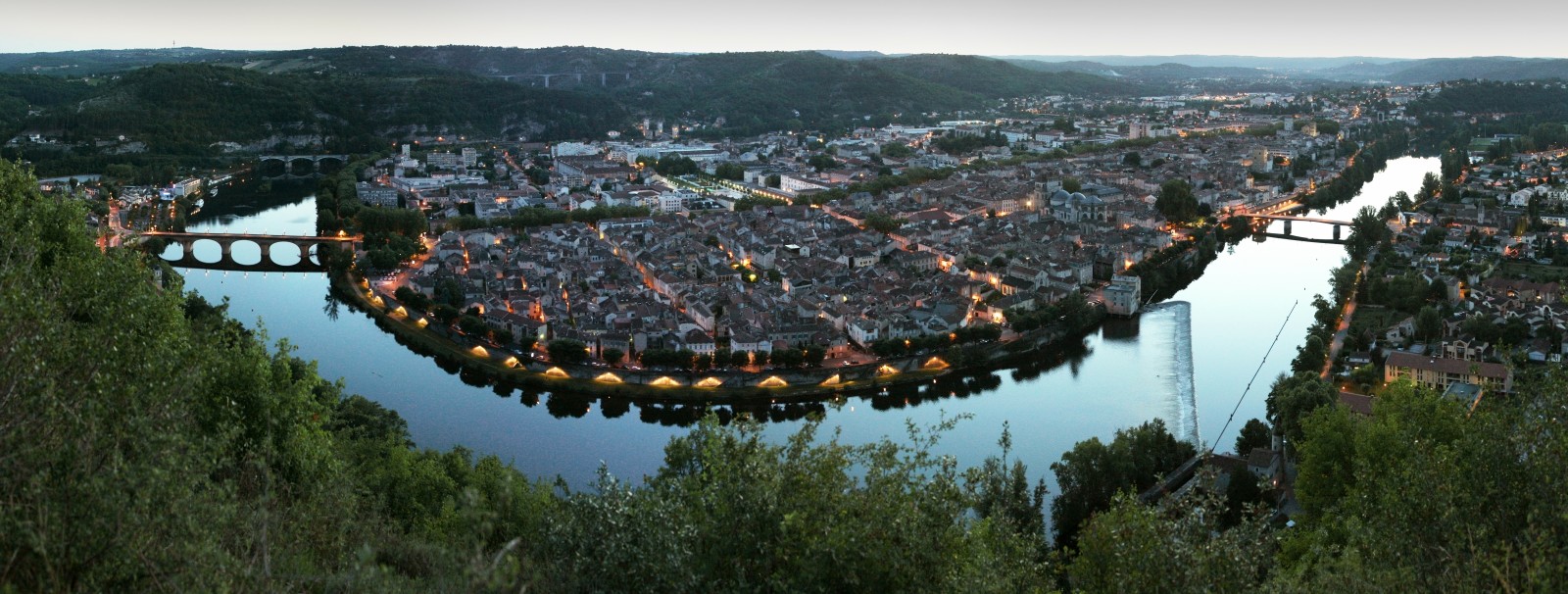 VOTRE PROGRAMMEVendredi 12 JUIN :   Départ 05h30 – Boulevard Vincent Auriol (Parking Jardiland/IBIS)06h30 – Arrivée Aire des Volcans  d’Auvergne (prise en charge des personnes de GANNAT)Vers 09h15 – Arrêt Pique Nique AU COEUR DU VIGNOBLE 12H00                Arrivée dans la Basse Vallée du Lot, pour le déjeuner dans un restaurant 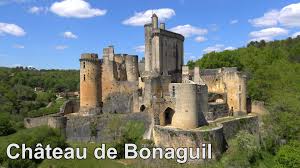 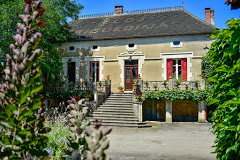 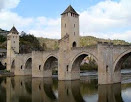 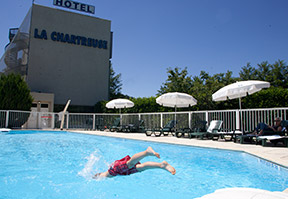 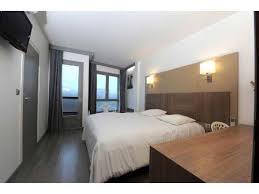 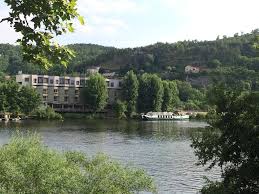 18H30 Installation dans les chambres - Apéritif de bienvenue, Diner, nuit à l’HOTEL La Chartreuse 3* Samedi 13 JUIN                       CAHORS et ST CIRQ LAPOPIE08H00Petit déjeuner buffet à l’hôtel 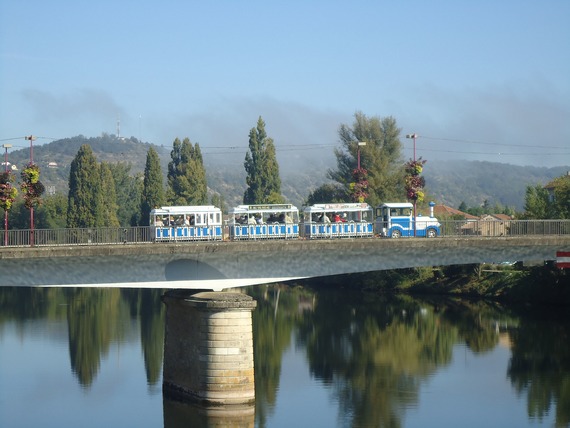 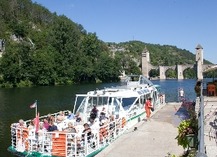 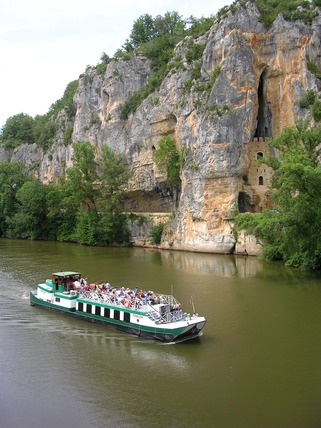 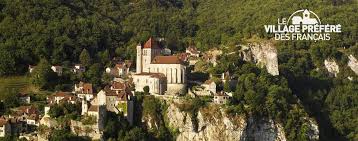 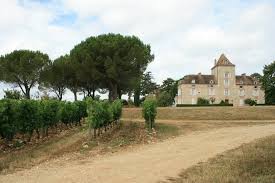 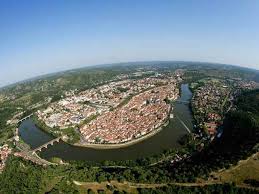 20h15/20h30 – Diner, nuit à l’HOTEL La Chartreuse 3* Dimanche 14 JUIN                           JOURNEE AU COEUR DU CAUSSE DU QUERCY ET LA COUVERTOIRADE08H15Petit déjeuner à l’hôtel 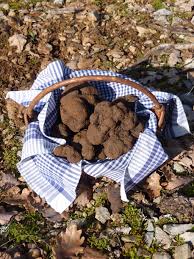 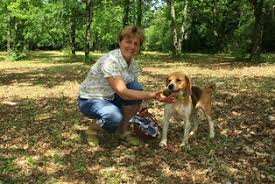 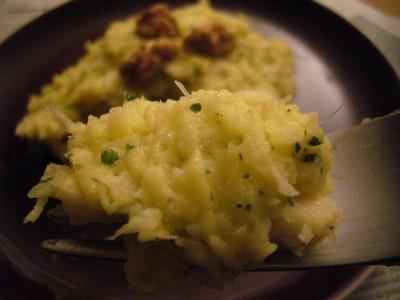 11H45 : MARTIEL (Lieux dit MAROULE) déjeuner Estofinado   14h00 – Départ pour Clermont Fd - Arret en cours de route de 30mn19h00 – Arrivée Aire des Volcans  d’Auvergne – Casse croute – arret 1h1520h15 – Retour  Bd Vincent Auriol à Clermont-Fd21h00 -  Arrivée Clermont-F